https://youtu.be/lFA-Rcug-zEhttps://youtu.be/PL7XhpoUh0E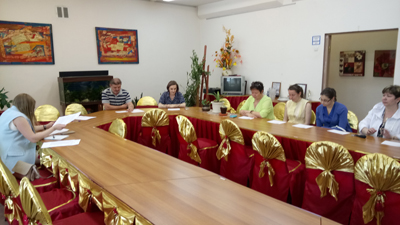 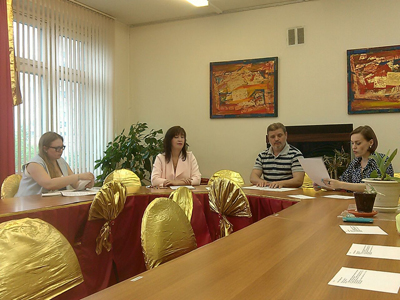 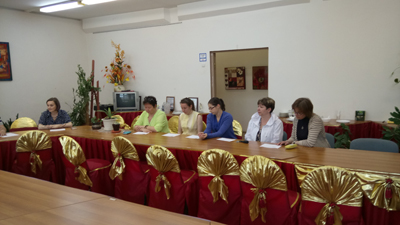 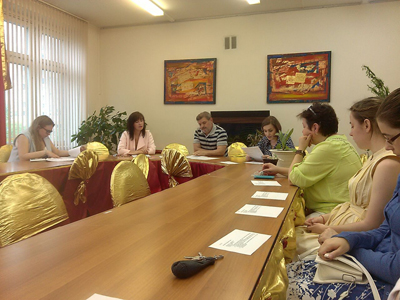 